DARTMOUTH COLLEGE			INSURANCE REQUIREMENTS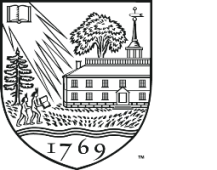 Pest Control, Waste Management and Abatement								      GENERAL LIABILITY, OTHERSERVICE						INSURANCE REQUIRED						       	(Primary, Umbrella or Both)Debris Removal (Hauling Companies)	$ 2,000,000 General Liability				$ 5,000,000 Auto Liability				$ 5,000,000 Environmental/Pollution LiabilityHazardous Materials Removal (Hauling Companies)	$ 2,000,000 General Liability				$ 5,000,000 Auto Liability w/MCS 90			$10,000,000 Environmental/Pollution LiabilityEnvironmental Remediation	$ 2,000,000 General Liability	$ 5,000,000 Environmental/Pollution LiabilityExterminators	$ 2,000,000 General Liability	$ 2,000,000 Environmental/Pollution Liability	       (Herbicide/Pesticide Coverage Indicated)CERTIFICATES OF INSURANCE MUST INDICATE THE FOLLOWINGThe Trustees of Dartmouth College must be added as an Additional Insured as it pertains to the work done/service provided and/or product delivered to the College.The Certificate Holder must be:		The Trustees of Dartmouth College53 South Main Street,   Suite 212Hanover, NH  037553)  Certificates indicating Additional Insured by written contract are not accepted.4)  Additional insurance limits may be required, depending on (a) services or equipment involved, or (b) perceived risk exposure to the College.For questions, please contact the Office of Risk and Internal Controls Services at (603) 646-2442.January, 2013